Horsley Zone 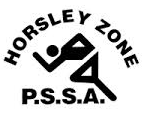 AFL Team 2019Coach: Jorge RodasSchool: Bossley Park Public School The SSW Carnival is to be held at Monarch Oval (Fields Road, Macquarie Fields), on Wednesday 27th MarchSchoolStudentFairfield West Public SchoolJozef CluffBossley Park Public SchoolJoseph ShamoonBossley Park Public SchoolOscar CooganBossley Park Public SchoolLucas BarkhoBossley Park Public SchoolTristan ToBossley Park Public SchoolKody BojarskiBossley Park Public SchoolLuka DowdBossley Park Public SchoolSantios MousaBossley Park Public SchoolCruz MimosoBossley Park Public SchoolAngelo OdishBossley Park Public SchoolJoshua ShamoonBossley Park Public SchoolChris SulaqaBossley Park Public SchoolMatthew TomaBossley Park Public SchoolSahin KurcanBossley Park Public SchoolAdam MarfiaBossley Park Public SchoolDanelo Wardah